Raport individual de evaluare privind sesizarea de plagiat referitoare la teza de doctorat întitulată Sănătatea, element de securitate umană – dimensiune a securității naționale, susținută în 2014 la Academia Națională de Informații „Mihai Viteazul” de către dl. Câmpanu Liviu, sub conducerea dlui Prof. Dr. Gheorghe Toma. Subsemnatul, Prof.univ.dr. MIȘCOIU SERGIU, membru al Comisiei de lucru, numit prin decizia nr. 114/25.11.2020, în urma analizei sesizării de plagiat înregistrate cu nr. 229/25.01.2019, am constatat următoarele: Textul tezei de doctorat prezintă un coeficient de similitudine de 29%, conform raportului de similitudine efectuat de către programul TurItIn, unul din programele utilizate în mod curent de universități și de alte instituții în vederea determinării gradelor de similitudine între diferite texte. Menționez că acest grad de similitudine corespunde textului după eliminarea fragmetelor care preiau părți ale unor acte normative. Textul tezei de doctorat prezintă numeroase preluări integrale sau cu modificări minore din textul sursă, fără menționarea sursei și/sau a autorului, fără citare sau cu intercalări de paragrafe în textul sursă. Acestea corespund unui număr de 15151 de cuvinte. Cele mai multe preluări fără citare provin din următoarele surse: Lavinia Panait, Marius Mărginean, „Medicina de familie în Europa” în Management în sănătate – 2008. Asistența primară, pp. 17-23 (managementinsanatate.ro),  Mihai Neag, Daniela Coman, Drepturile omului și perspectiva securității individuale (www.arduph.ro); Gabriel Naghi, Gheorghe Toma, „Globalizare versus anti-globalizare”, în Provocări la adresa securităţii şi strategiei la începutul secolului XXI. Sesiunea de comunicări ştiinţifice cu participare internaţională – 14-15 aprilie 2005 – Secţiunea: apărare şi securitate naţională, 2005, pp. 76-88; Marta Nora Tarnea, „Exemple de dosare de securitate sociala” (www.senat.ro); Cristina Doboș, „Finanțarea sistemelor de sănătate în tările Uniunii Europene. România în context european”, în Revista Calitatea Vieții, XIX, 12, 2008, pp. 107-123;  Andrei Vocilă, „Securitatea umană -  concept integrativ al securității” (blog); siturile web ale Agenției Naționale a Medicamentului, Agenției Naționale de Transplant, Casei Naționale de Asigurări de Sănătate, Colegiului Medicilor, Organizației Mondiale a Sănătății, Crucii Roșii, Comisiei Europene.  Date fiind aceste constatări, propun admiterea sesizării de plagiat și retragerea titlului de doctor obținut de dl. Câmpanu Liviu în urma susținerii tezei de doctorat întitulate Sănătatea, element de securitate umană – dimensiune a securității naționale. 14/01/2021 Prof. Dr. Sergiu Mișcoiu 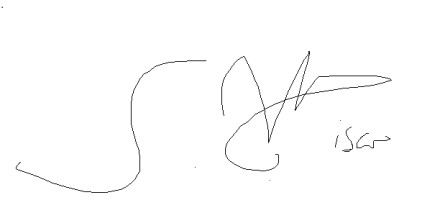 Raport comun privind sesizarea de plagiat referitoare la teza de doctorat întitulată  Sănătatea, element de securitate umană – dimensiune a securității naționale,  susținută în 2014 la Academia Națională de Informații „Mihai Viteazul”  de către dl. Câmpanu Liviu, sub conducerea dlui Prof. Dr. Gheorghe Toma. Comisia de lucru a Consiliul Naţional de Atestare a Titlurilor, Diplomelor si Certificatelor Universitare (CNATDCU), numită prin decizia nr. 114/25.11.2020 în vederea analizei sesizării de plagiat înregistrate la UEFISCDI cu nr. 229/25.01.2019 și, respectiv, la MEC cu nr. 15135/29.01.2019 și formată din: Prof. univ. dr. ANDREESCU LIVIU (Universitatea București), Prof. univ. dr. CARP RADU (Universitatea București) și Prof. univ.dr. MIȘCOIU SERGIU (Universitatea BabeșBolyai Cluj-Napoca), în urma analizei tezei de doctorat și celorlalte documente relevante, a constatat următoarele: Textul tezei de doctorat prezintă un coeficient de similitudine de 29%, conform raportului de similitudine efectuat de către programul TurItIn, unul din programele utilizate în mod curent de universități și de alte instituții în vederea determinării gradelor de similitudine între diferite texte. Menționăm că acest grad de similitudine corespunde textului după eliminarea fragmetelor care preiau părți ale unor acte normative. Textul tezei de doctorat prezintă numeroase preluări integrale sau cu modificări minore din textul sursă, fără menționarea sursei și/sau a autorului, fără citare sau cu intercalări de paragrafe în textul sursă. Acestea corespund unui număr de 15151 de cuvinte. Cele mai multe preluări fără citare provin din următoarele surse:  Lavinia Panait, Marius Mărginean, „Medicina de familie în Europa” în Management în sănătate – 2008. Asistența primară, pp. 17-23 (www.managementinsanatate.ro);   Mihai Neag, Daniela Coman, Drepturile omului și perspectiva securității individuale (www.arduph.ro);  Gabriel Naghi, Gheorghe Toma, „Globalizare versus anti-globalizare”, în Provocări la adresa securităţii şi strategiei la începutul secolului XXI. Sesiunea de comunicări ştiinţifice cu participare internaţională – 14-15 aprilie 2005 – Secţiunea: apărare şi securitate naţională, 2005, pp. 76-88;  Marta Nora Tarnea, „Exemple de dosare de securitate sociala” (www.senat.ro); Cristina Doboș, „Finanțarea sistemelor de sănătate în tările Uniunii Europene. România în context european”, în Revista Calitatea Vieții, XIX, 1-2, 2008, pp. 107-123;   Andrei Vocilă, „Securitatea umană – concept integrativ al securității” (blog); Siturile web ale Agenției Naționale a Medicamentului, Agenției Naționale de Transplant, Casei Naționale de Asigurări de Sănătate, Colegiului Medicilor, Organizației Mondiale a Sănătății, Crucii Roșii, Comisiei Europene.  Date fiind aceste constatări, propunem admiterea sesizării de plagiat și retragerea titlului de doctor obținut de dl. Câmpanu Liviu în urma susținerii tezei de doctorat întitulate Sănătatea, element de securitate umană – dimensiune a securității naționale. 18/01/2021 Prof. Dr. Sergiu Mișcoiu  Membru al Comisiei  Resposabil cu întocmirea Raportului 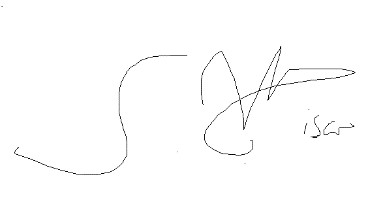 Prof. Dr. Radu Carp, Membru al Comisiei 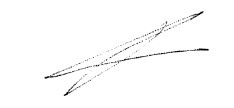 Prof. Dr. Liviu Andreescu, Membru al Comisiei 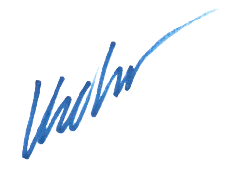 Prof. Dr. Liviu Andreescu, Membru al Comisiei 